Новое – всегда интересно!17 ноября 2022 года в здании администрации г.о. Одинцово состоялся семинар, посвященный изменениям трудового законодательства, вступившим в силу с сентября 2022 года. На семинаре также рассматривались основные нарушения, которые допускают организации при приеме сотрудников на работу, при увольнении. Особое внимание было уделено расторжению трудовых отношений по инициативе работодателя, привлечению к дисциплинарной ответственности, судебной практике в Московской области по применению норм трудового права.Участники семинара активно участвовали в обсуждении вопросов, связанных с заработной платой, предоставлением работникам отпусков, а также роли профсоюзов при увольнении членов профсоюза и составления графика отпусков на следующий год, заключения коллективных договоров.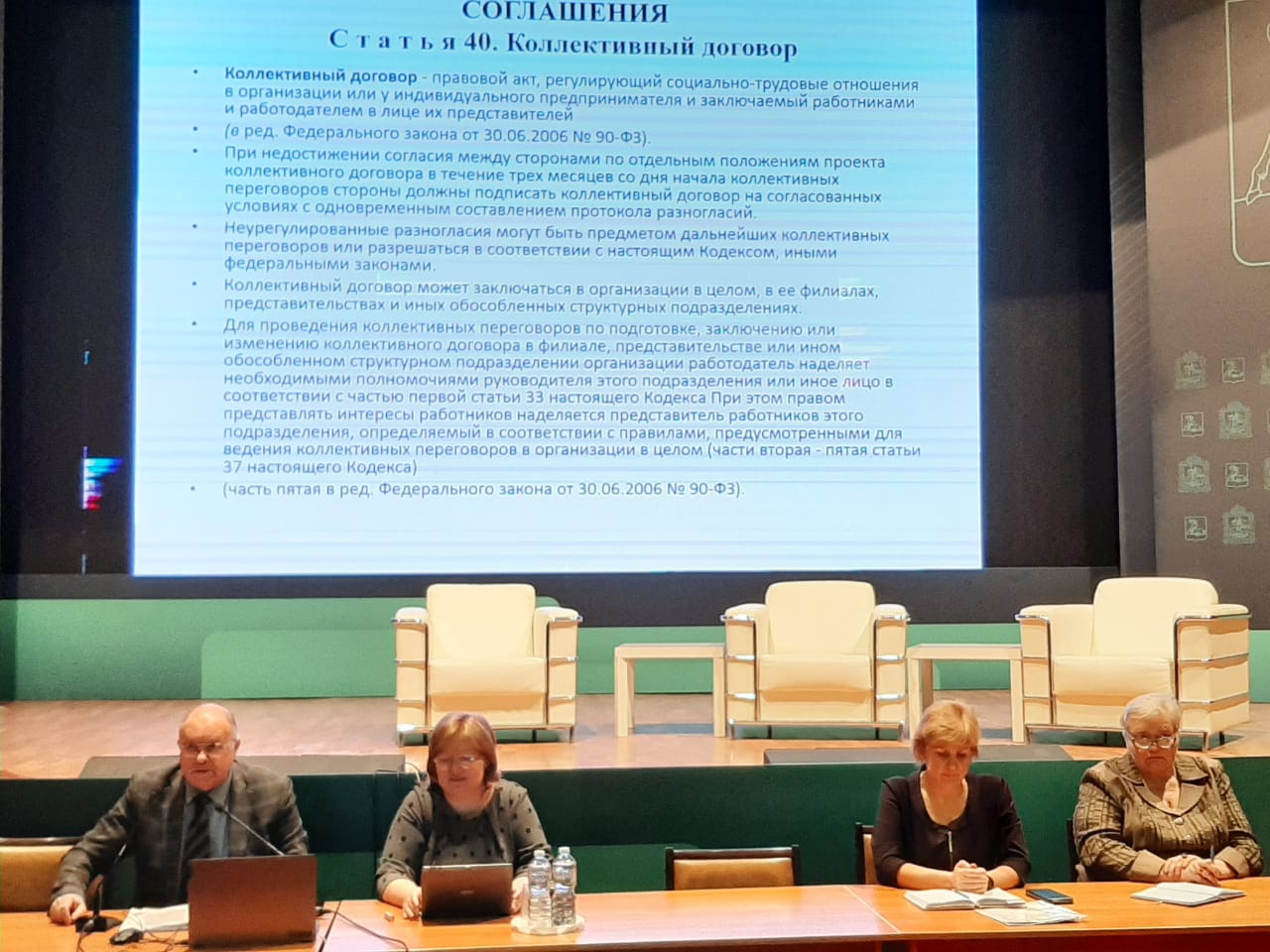 